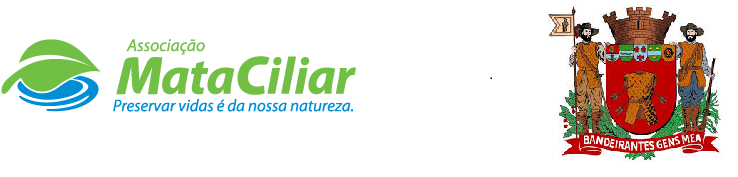 RELATÓRIO RECEBIMENTO DE ANIMAIS SILVESTRES DO MÊS DE JUNHO PROVENIENTES DO MUNICÍPIO DE MOGI DAS CRUZES.Relação de óbitos de animais silvestres provenientes do Município de MOGI DAS CRUZES.Relação de solturas de animais silvestres provenientes do Município de MOGI DAS CRUZES.Relação de animais silvestres que permanecem sob nossos cuidados provenientes do Município de MOGI DAS CRUZES.Data:	     /      /                                                            Assinatura:RGDATA DE ENTRADANOME POPULARNOME CIENTÍFICO3880401/06/2022AndorinhãoApoididae3880501/06/2022Sagui-de-tufo-pretoCallithrix penicillata3880601/06/2022ColeirinhoSporophila caerulescens3880701/06/2022ColeirinhoSporophila caerulescens3880801/06/2022ColeirinhoSporophila caerulescens3880901/06/2022ColeirinhoSporophila caerulescens3881001/06/2022ColeirinhoSporophila caerulescens3887210/06/2022CarcaráCaracara plancus3889415/06/2022Arara-vermelhaAra chloropterus3889515/06/2022Coruja-orelhudaAsio clamator3893323/06/2022Martin-pescadorMegaceryti torquato3893423/06/2022Alma-de-gatoPiaya cayanaTOTAL: 12 ANIMAISTOTAL: 12 ANIMAISTOTAL: 12 ANIMAISTOTAL: 12 ANIMAISCLASSENº DE ANIMAIS%Mamíferos18,33%Aves1191,67%Répteis00%RGDATA DE ENTRADANOME POPULARNOME CIENTÍFICODESTINODATA DE SAÍDA3855002/05/2022Tucano-tocoRamphasto tocoóbito25/06/20223872419/05/2022Gambá-de-orelha-pretaDidelphis auritaóbito01/06/20223873019/05/2022Gambá-de-orelha-pretaDidelphis auritaóbito01/06/20223880401/06/2022AndorinhãoApoididaeóbito05/06/20223893323/06/2022Martin-pescadorMegaceryti torquatoóbito24/06/2022TOTAL: 5 ANIMAISTOTAL: 5 ANIMAISTOTAL: 5 ANIMAISTOTAL: 5 ANIMAISTOTAL: 5 ANIMAISTOTAL: 5 ANIMAISRGDATA DE ENTRADANOME POPULARNOME CIENTÍFICODESTINODATA DE SAÍDA3693108/02/2022Tucano-de-bico-verdeRamphastos dicolorusSoltura26/06/20223722222/02/2022CarcaráCaracara plancusSoltura05/06/20223844614/04/2022Periquitão-maracanãPsittacara leucophthalmusSoltura26/06/2022TOTAL: 3 ANIMAISTOTAL: 3 ANIMAISTOTAL: 3 ANIMAISTOTAL: 3 ANIMAISTOTAL: 3 ANIMAISTOTAL: 3 ANIMAISRGDATA DE ENTRADANOME POPULARNOME CIENTÍFICO3659720/01/2022Gambá-de-orelha-brancaDidelphis albiventris3659820/01/2022Gambá-de-orelha-brancaDidelphis albiventris3659920/01/2022Gambá-de-orelha-brancaDidelphis albiventris3660020/01/2022Gambá-de-orelha-brancaDidelphis albiventris3660120/01/2022Gambá-de-orelha-brancaDidelphis albiventris3660220/01/2022Gambá-de-orelha-brancaDidelphis albiventris3669525/01/2022CarcaráCaracara plancus3669625/01/2022ColeirinhoSporophila caerulescens3683302/02/2022GambáDidelphis sp.3683402/02/2022GambáDidelphis sp.3683502/02/2022GambáDidelphis sp.3683602/02/2022GambáDidelphis sp.3683702/02/2022GambáDidelphis sp.3701611/02/2022Periquitão-maracanãPsittacara leucophthalmus3701711/02/2022Periquitão-maracanãPsittacara leucophthalmus3701811/02/2022Periquitão-maracanãPsittacara leucophthalmus3714818/02/2022Tucano-de-bico-verdeRamphastos dicolorus3775417/03/2022Periquitão-maracanãPsittacara leucophthalmus3775617/03/2022AvoanteZenaida auriculata3784825/03/2022MarrecoAnseriforme3784925/03/2022MarrecoAnseriforme3785025/03/2022MarrecoAnseriforme3785125/03/2022MarrecoAnseriforme3785225/03/2022MarrecoAnseriforme3854802/05/2022FurãoMustela putorius furo3854902/05/2022FurãoMustela putorius furo3872519/05/2022Gambá-de-orelha-pretaDidelphis aurita3872619/05/2022Gambá-de-orelha-pretaDidelphis aurita3872719/05/2022Gambá-de-orelha-pretaDidelphis aurita3873219/05/2022AndorinhaHirundinidae3880501/06/2022Sagui-de-tufo-pretoCallithrix penicillata3880601/06/2022ColeirinhoSporophila caerulescens3880701/06/2022ColeirinhoSporophila caerulescens3880801/06/2022ColeirinhoSporophila caerulescens3880901/06/2022ColeirinhoSporophila caerulescens3881001/06/2022ColeirinhoSporophila caerulescens3887210/06/2022CarcaráCaracara plancus3889415/06/2022Arara-vermelhaAra chloropterus3889515/06/2022Coruja-orelhudaAsio clamator3893423/06/2022Alma-de-gatoPiaya cayanaTOTAL: 39 ANIMAISTOTAL: 39 ANIMAISTOTAL: 39 ANIMAISTOTAL: 39 ANIMAIS